PLAN RATUNKOWY NURKOWISKA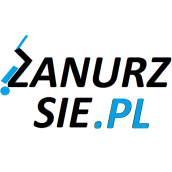 JEZIORO  LUBIKOWSKIE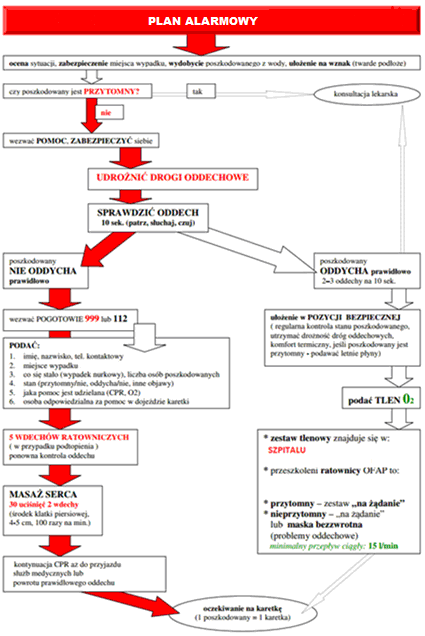 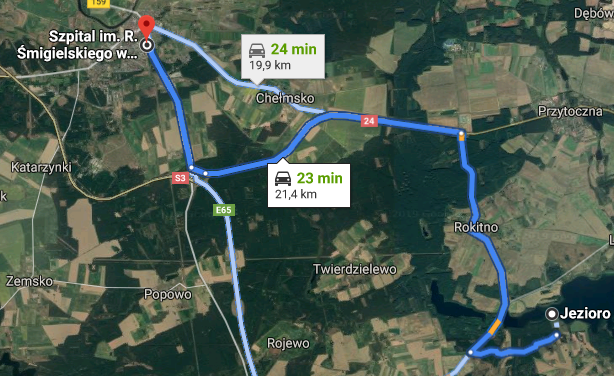 TELEFONY ALARMOWE:PLAN UTWORZONY 24.07.2019r.  - PRZED NURKOWANIEM NALEŻY POTWIERDZIĆ DANEZANURZSIE.PLPortal tworzony przez nurków dla nurkówkontakt@zanurzsie.pl, 506-687-199, www.zanurzsie.plSZPITAL11295 717 00 39ul. Szpitalna 5, 66-440 Skwierzyna22km/23minSTRAŻ POŻARNA112998ul. Rokitno 12b, 66-341 Rokitno7km/11 minPOLICJA11295 749 10 02ul. Władysława Sikorskiego 21, Pszczew
10km /17 minKOMORA DEKOMPRESYJNA71 733 11 10Ul. Borowska 213, Wrocław259km/189minLEKARZ DYŻURNY KRAJ22 831-34-40Od 16:00 do 8:00Lotnicze pogotowie Rat.22 227-76-60Ląd FMI 04 – 66-330 Policko16km/22minDAN Polska58 622-51-63Od 8:00 do 15:00